慈溪市农村文化礼堂建设工作领导小组办公室文件
　
慈文礼办〔2016〕3号各镇党委、街道党工委：
　　现将《关于进一步规范农村文化礼堂“慈尚榜”建设培育榜文化的实施细则》印发给你们。请各地结合实际，遵照执行。


　　　　　　　　　市农村文化礼堂建设领导小组办公室
　　　　　　　　　　　　　　2016年10月13日


　关于进一步规范农村文化礼堂“慈尚榜”建设培育榜文化的实施细则

　　为进一步加强全市农村文化礼堂各类榜的建设管理，培育榜文化，弘扬“慈孝、包容、勤奋、诚信”的慈溪市民共同价值观，特制定本细则。
　　一、指导思想
　　深入贯彻落实中央办公厅《关于培育和践行社会主义核心价值观的意见》要求，紧紧围绕“文化礼堂、精神家园”这一目标定位，用先进人物的榜样力量培育和践行社会主义核心价值观，用“慈尚榜”宣扬好人好事，展示善行义举，弘扬真善美，引导广大村民自觉履行法定义务、社会责任、家庭责任，努力营造风清气正人美的社会风尚。
　　二、上榜内容
　　大力培育和弘扬社会主义核心价值观，重点体现“爱国、敬业、诚信、友善”“务实、守信、崇学、向善”“慈孝、包容、勤奋、诚信”等价值观，体现中华传统美德。主要包括善行义举榜、慈孝榜、能人榜、学子榜、寿星榜以及其它特色榜等内容。结合我市实际，“慈尚榜”内容如下：
　　（一）善行义举榜
　　主要展示最美人物、道德模范、慈善达人等各类好人好事的事迹及照片。
　　（二）慈孝榜
　　展示村民孝老爱亲、善待长辈、“好婆婆好媳妇”等先进事迹及照片。
　　（三）能人榜
　　展示本村企业家、农业大户、杰出军人、优秀干警、专家学者、文艺工作者、运动员等各行各业杰出代表在创业创新、忠于职守，敬业奉献等方面的先进事迹及照片。
　　（四）学子榜
　　展示青年学生在完成学业、各类赛事、创造发明等方面表现刻苦钻研、勇攀高峰的先进事迹及照片。
　　（五）最美老人榜
　　展示热心公益、关爱下一代、维护社会公德的60岁以上老年人事迹及照片。
　　（六）其它特色榜
　　榜名由各地结合实际命名，主要展示除上述五个榜以外的、体现社会主义核心价值观的先进人物和典型事迹。
　　三、建榜形式
　　“慈尚榜”分固定榜和动态榜两类。固定榜主要展示本村有代表性的杰出人物；动态榜主要展示的是特定时间内（一般为一个月、一季度、一年度）的先进人物事迹。固定榜可根据情况每年更新一次，动态榜按照“有上有下、动态管理”的原则按月或季度及时更新。原则上，各类动态榜均需在室外醒目位置展示。
　　四、立榜程序
　　（一）荐榜上榜
　　1.通过组织推荐、村民举荐、个人自荐等多种形式，推选出上榜候选人。
　　2.农村文化礼堂理事会或村党委（党总支）对上榜候选人进行审核、评议，确定拟上榜名单，并经广泛议榜征求意见后，上榜公布。
　　（二）知榜议榜
　　对拟上榜的人物或事件要加大宣传力度，发动村民参与评议，广泛征求意见，取得认同和支持，做到人人知晓。
　　（三）用榜管榜
　　建榜后，充分利用村民大会、民主生活会、道德讲堂等多种形式组织学习宣传，发挥激励作用。固定榜和动态榜每年均需归档，确保资料详实完善。上榜期间，上榜人出现以下几种情形的，必须予以撤榜：触犯国家法律法规，被追究刑事或民事责任的；违反党委政府有关规定的，被处理的；有违背社会主义核心价值观，违反社会公德、职业道德、家庭美德等行为，经核实的。
　　五、工作要求
　　（一）高度重视。“慈尚榜”是农村文化礼堂建设的重要内容。各地要从推动社会主义核心价值观落细落小落实、打造农村精神家园的高度，推进“慈尚榜”建设，培育礼堂文化。
　　（二）强化督查。将“慈尚榜”建设工作纳入市对镇街道宣传思想工作考核，各镇（街道）也要加强对各村的年度工作考核，同时加强督查指导，确保扎实推进。
　　（三）注重实效。“慈尚榜”一定要立足村庄实际，展示村庄的特色，同时在荐榜上榜、知榜议榜、用榜管榜等各个环节要广泛发动群众参与，真正让“慈尚榜”成为弘扬社会主义核心价值观、营造风清气正人美社会风尚的重要载体。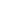 